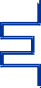 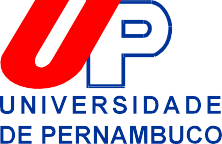 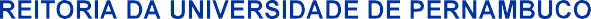 TERMO DE COMPROMISSO DA INCLUSÃO DIGITAL INGRESSANTES (MODALIDADEEQUIPAMENTOS) – 2021.1DADOS BANCÁRIOSANEXAR A ESTE TERMO COMPROVANTE DE RESIDÊNCIA ATUALIZADO E A CÓPIA DO CARTÃO, EXTRATO LEGÍVEL OU PRINT SCREN DO APLICATIVO BANCÁRIO EM PDF, NAS PARTES QUE CONTENHAM AS INFORMAÇÕES BANCÁRIAS: AGÊNCIA, CONTA E OPERAÇÃO (NO CASO DA CAIXA ECONÔMICA).ORIENTAÇÕES AO APROVADO:O discente aprovado deverá AGUARDAR O RECEBIMENTO DO RECURSO na sua conta bancária POUPANÇA OU DIGITAL e UM E-MAIL DE AUTORIZAÇÃO para poder utilizar o recurso deste auxílio.A conta bancária POUPANÇA OU DIGITAL que receberá esse auxílio precisa ser EXCLUSIVAMENTE em nome do estudante, NÃO PODENDO ser, em hipotese alguma, EM NOME DE TERCEIROS, mesmo os detentores da conta sendo parentes em primeiro grau. (pai, mãe e irmãos).As contas bancárias POPUPANÇA OU DIGITAL, aceitas para depósito desse auxílio, serão Conta Poupança exclusivamente da Caixa Econômica Federal ou contas de bancos digitais, sendo aceitas APENAS contas dos bancos Inter e NuBank. Conta poupança e corrente dos demais bancos (Bradesco, Santander, Banco do Brasil, Itaú e Conta Corrente da CEF) NÃO serão aceitas para pagamento desse auxílio. Ademais, não serão permitidas Conta Postal e Conta Conjunta. E NÃO serão realizados pagamentos via PIX.A nota fiscal deverá ser emitida no nome do(a) estudante. A nota discal que conter um nome diferente do discente beneficiado(a) por este recurso implicará na DEVOLUÇÃO FINANCEIRA IMEDIATA aos cofres públicos, mesmo se estiver no nome de parentes em primeiro grau: pai, mãe, irmão; ou parentes de qualquer forma: tios, tias, avôs, avós, primos.NÃO será permitido a compra de SMARTPHONES por este recurso, sendo que os equipamentos escolhidos pelos estudantes deverão ser da natureza descrita no edital de inclusão digital modalidade equipamentos, conforme tabela no ANEXO I.O discente poderá escolher a forma como realizar a compra do equipamento: cartão de débito, cartão de crédito, compra à vista, parcelado, cheque, boleto bancário, etc, sendo permitido a utilização deste aparato financeiro no nome dos familiares ou amigos, ENTRETANTO é necessário que NOTA FISCAL esteja no NOME E/OU CPF DO DISCENTE beneficiado pelo recurso, de modo que, caso isso não seja atendido, ocorrerá a IMEDIATA necessidade de devolução dos recursos públicos ao erário.O estudante poderá realizar a compra no valor superior a R$1000,00 reais, sendo que neste caso, precisará arcar com os custos adicionais. Caso escolha comprar um equipamento no valor inferior aos R$1000,00 reais, deverá devolver a quantia restante aos cofres públicos.O(A) discente beneficiado pelo recurso declara estar ciente de que caso não siga as orientações deste termo e do edital de inclusão digital (modalidade equipamentos) terá que devolver o dinheiro para o Governo do Estado. 	,	de	de 2021.Assinatura do DiscenteNome do(a) Bolsista:Nome do(a) Bolsista:Nome do(a) Bolsista:Nome do(a) Bolsista:CPF:CPF:RG:Ano/Semestre de ingresso:Curso:Curso:Curso:Campus:E-mail:E-mail:E-mail:Telefone: (DDD)Endereço residencial: Rua:Endereço residencial: Rua:Endereço residencial: Rua:Endereço residencial: Rua:NºBairro:CEP:Cidade:Estado:BANCO:AGÊNCIA Nº:CONTA CORRENTE Nº:OPERAÇÃO (APENAS SE FOR CAIXA ECONÔMICA):Equipamentos que podem ser adquiridos com o auxílio:Este auxílio NÃO contempla:Computador completos (teclado, mouse e gabinete):hardware e software.Peças de melhoria do equipamento (memória RAM, HDs Internos, Fonte, etc.)NotebooksChromebooksTabletsMonitoresPelículas para TabletsWebcamHeadsetsFones de ouvidoCaixas de SomTecladoMouseMouse PadEstabilizadorNobreakQualquer dúvida sobre a possibilidade de um equipamento ser ou não contemplado por esse auxílio deve ser encaminhada para o emailinclusaodigital@upe.br.SMARTHFONES (de qualquer tipo)Pen DrivesComputadores GamersImpressorasProdutos Apple (de qualquer tipo)Gabinete sem peçasHDs ExternosCadeiras de escritório (de qualquer tipo)Roteadores e ModensProdutos	que	não	auxiliem	diretamente	ou indiretamente o estudante assistir a aulas online.